BANDO “TUTTO UN ALTRO SPORT:IL MIO BASKET”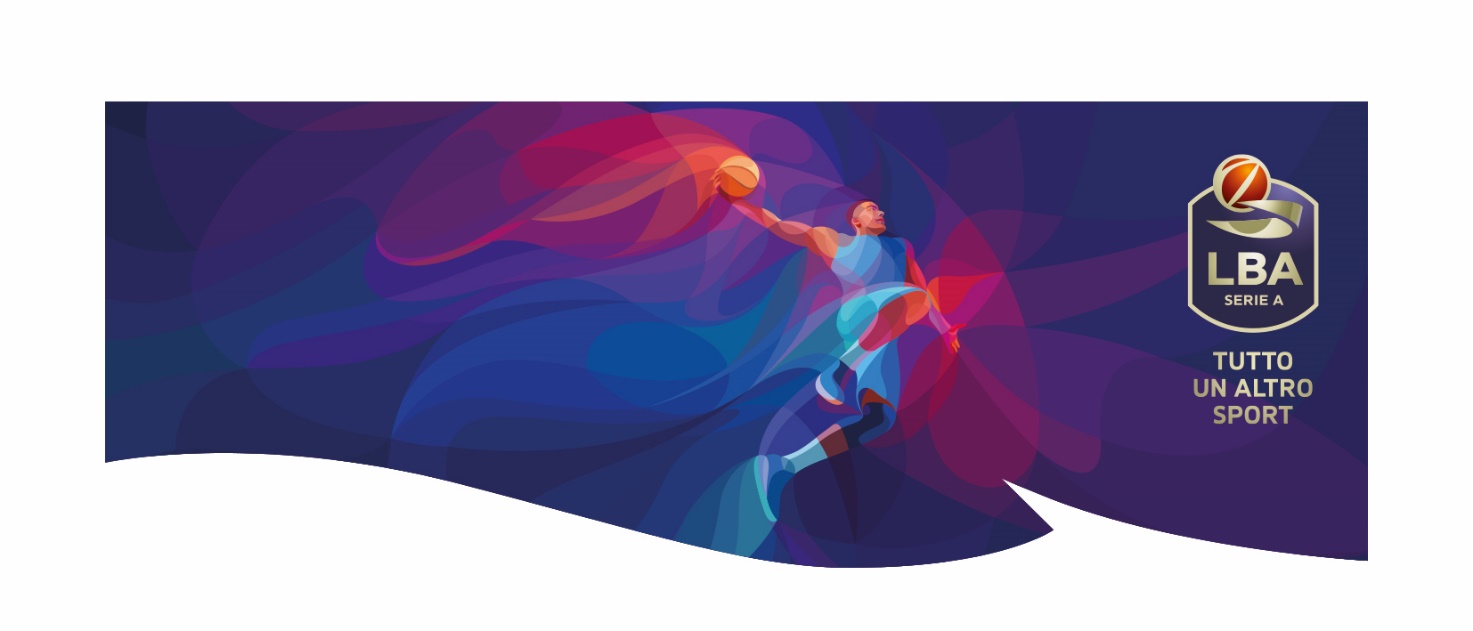 SCHEDA A - ADESIONE BANDOda inviare entro il 18 gennaio 2023scuole.lba@legabasket.itISTITUZIONE SCOLASTICA REFERENTE DI CONTATTO LA SCUOLA INTENDE ADERIRE AL BANDO “TUTTO UN ALTRO SPORT:IL MIO BASKET”se già noti, indicare gentilmente i seguenti dati (facoltativo)Data_________________                                TIMBRO                         IL DIRIGENTE SCOLASTICO                                                                              SCUOLA                        ______________________                   Primaria              Secondaria I GradoProvincia Denominazione Codice meccanograficoIndirizzo Tel.e-mailNome e Cognome e-mailCellulare CLASSI(numero Classi) (numero studenti)GRUPPI DI LAVORO(numero Gruppi di lavoro) (numero studenti)TOTALE studenti N° 